GuatemalaGuatemalaGuatemalaGuatemalaSeptember 2028September 2028September 2028September 2028MondayTuesdayWednesdayThursdayFridaySaturdaySunday1234567891011121314151617Independence Day18192021222324252627282930NOTES: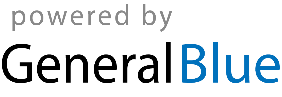 